SING TO THE DAWNSYNOPSISB.  SETTING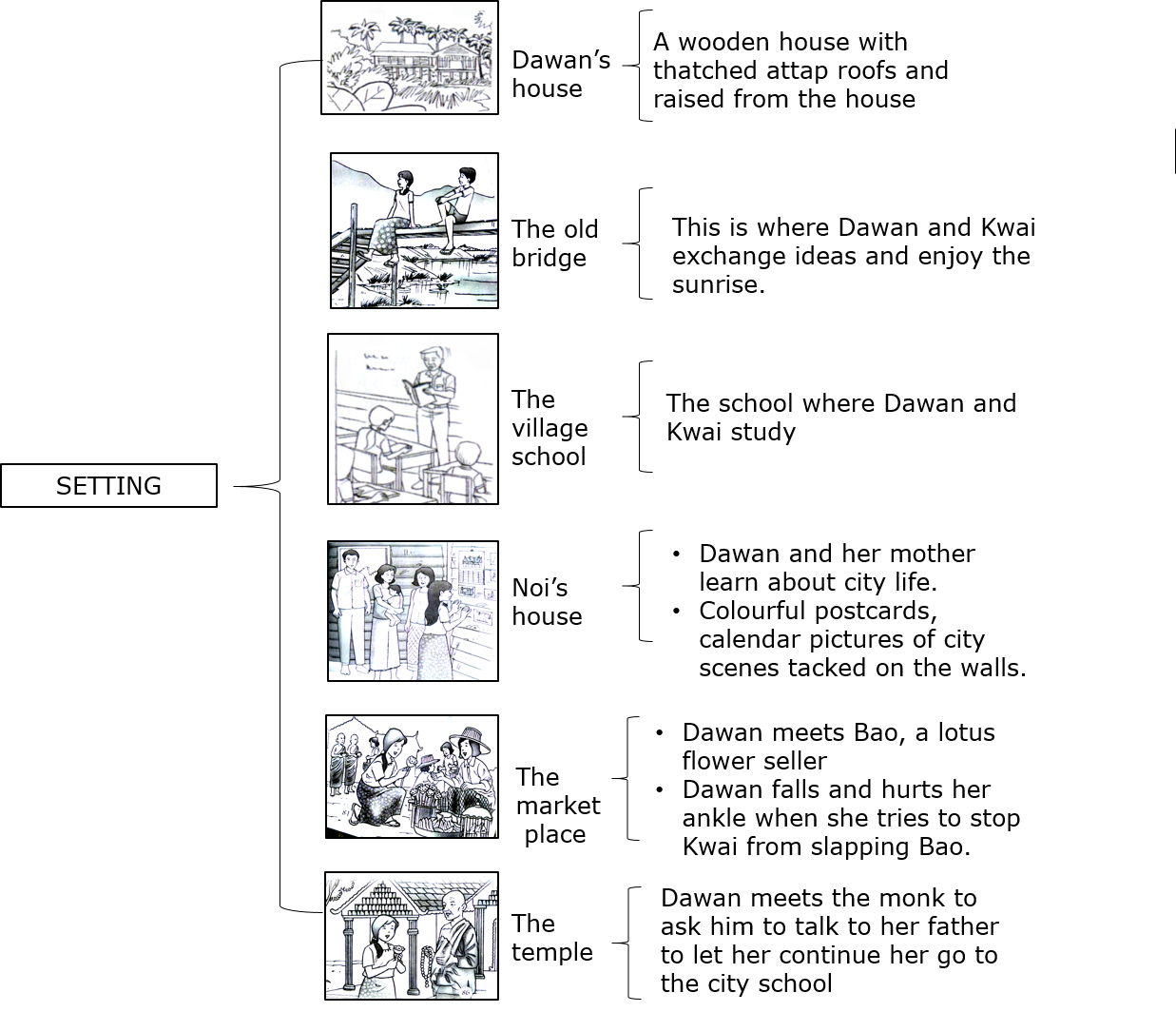 C.  PLOT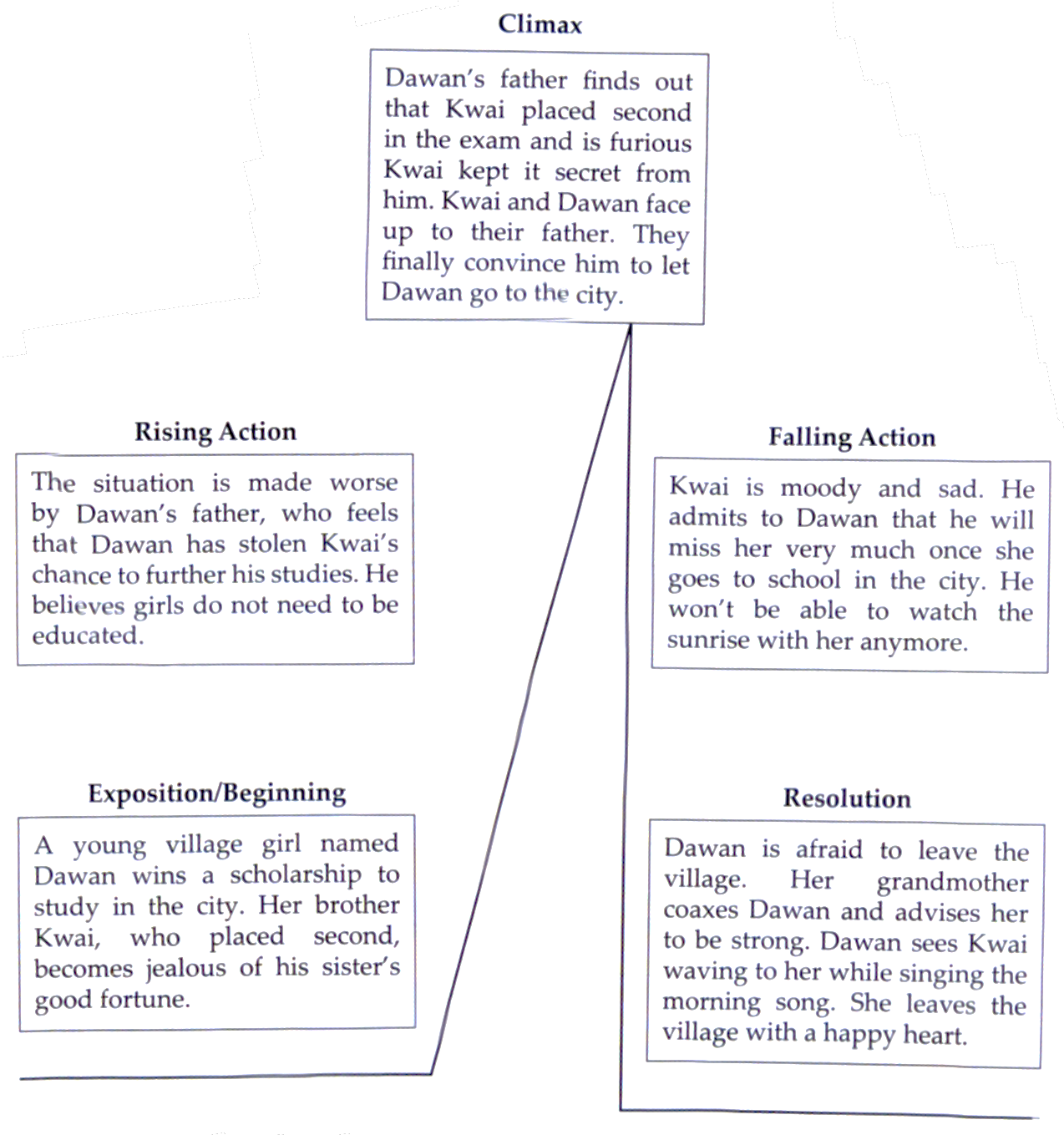 D. THEMES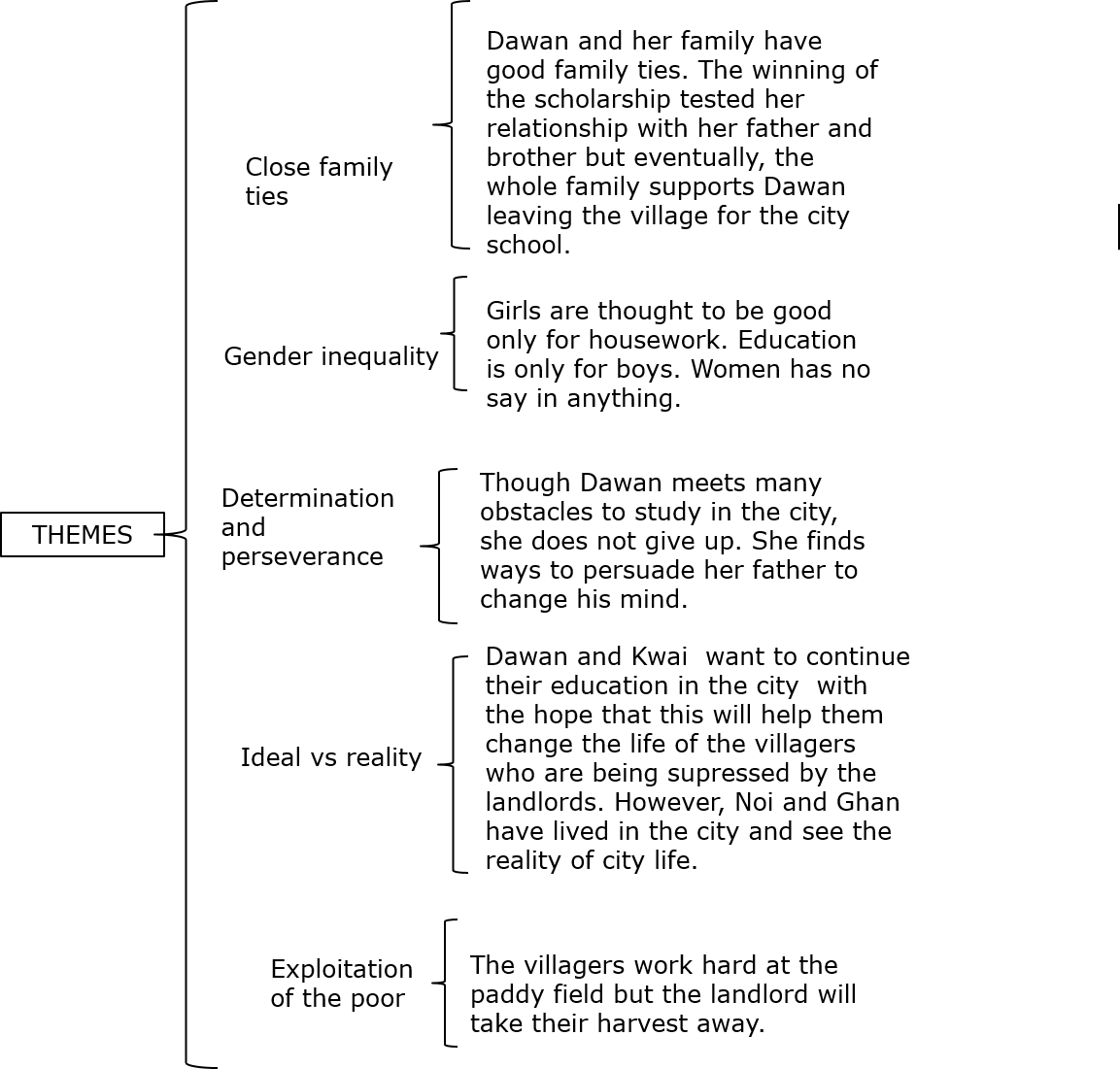 E. MORAL VALUES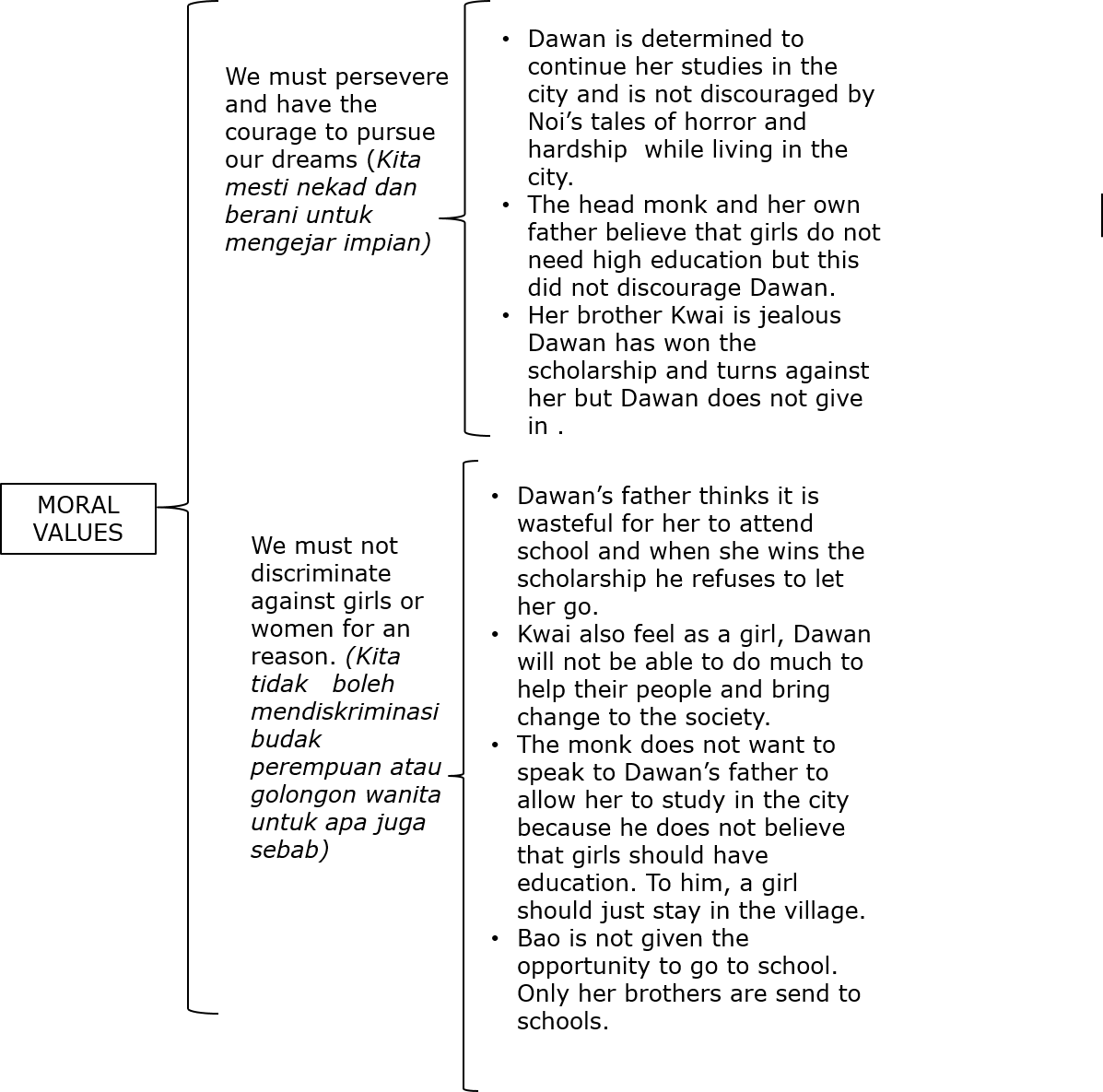 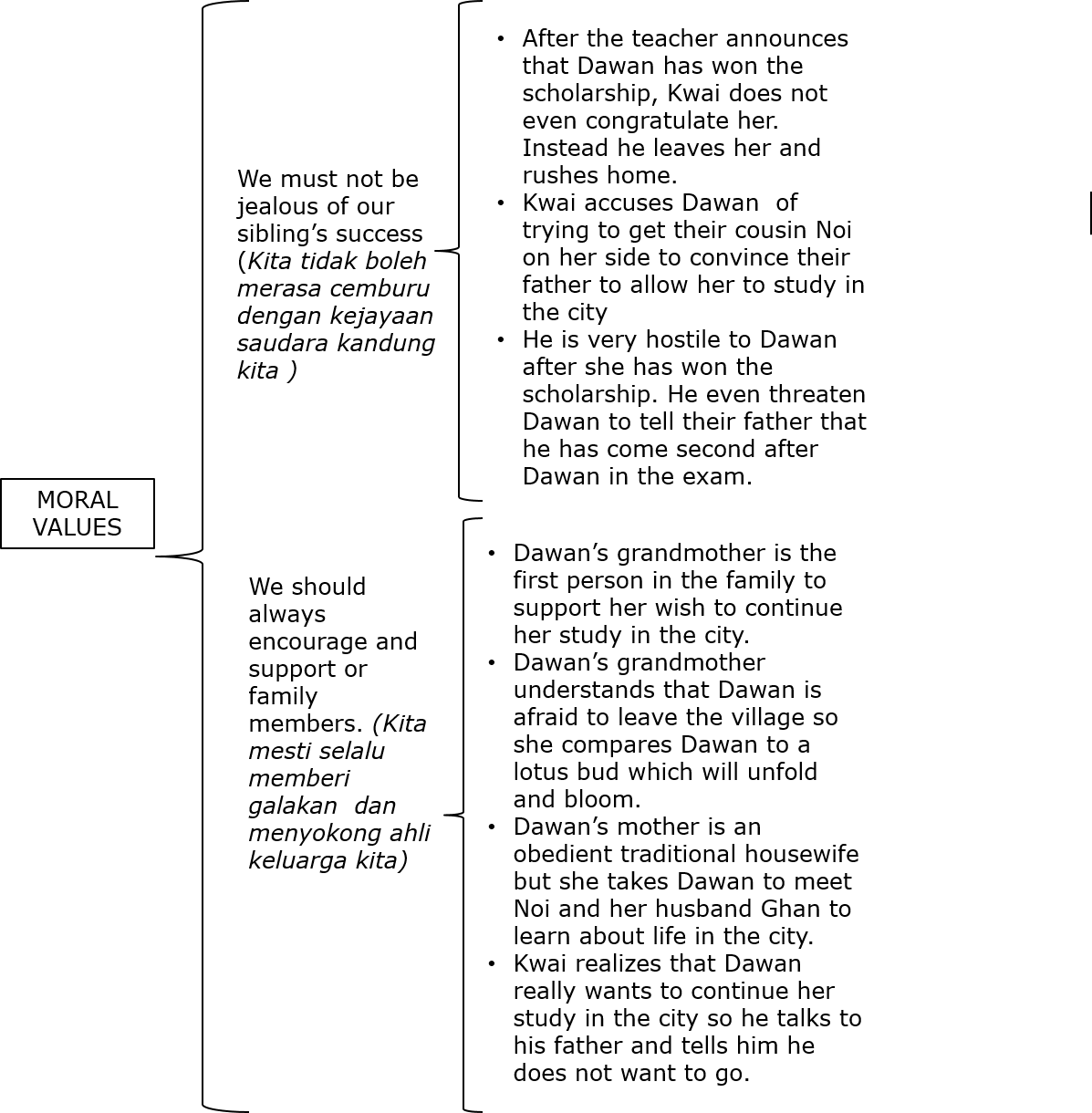 F. CHARACTERS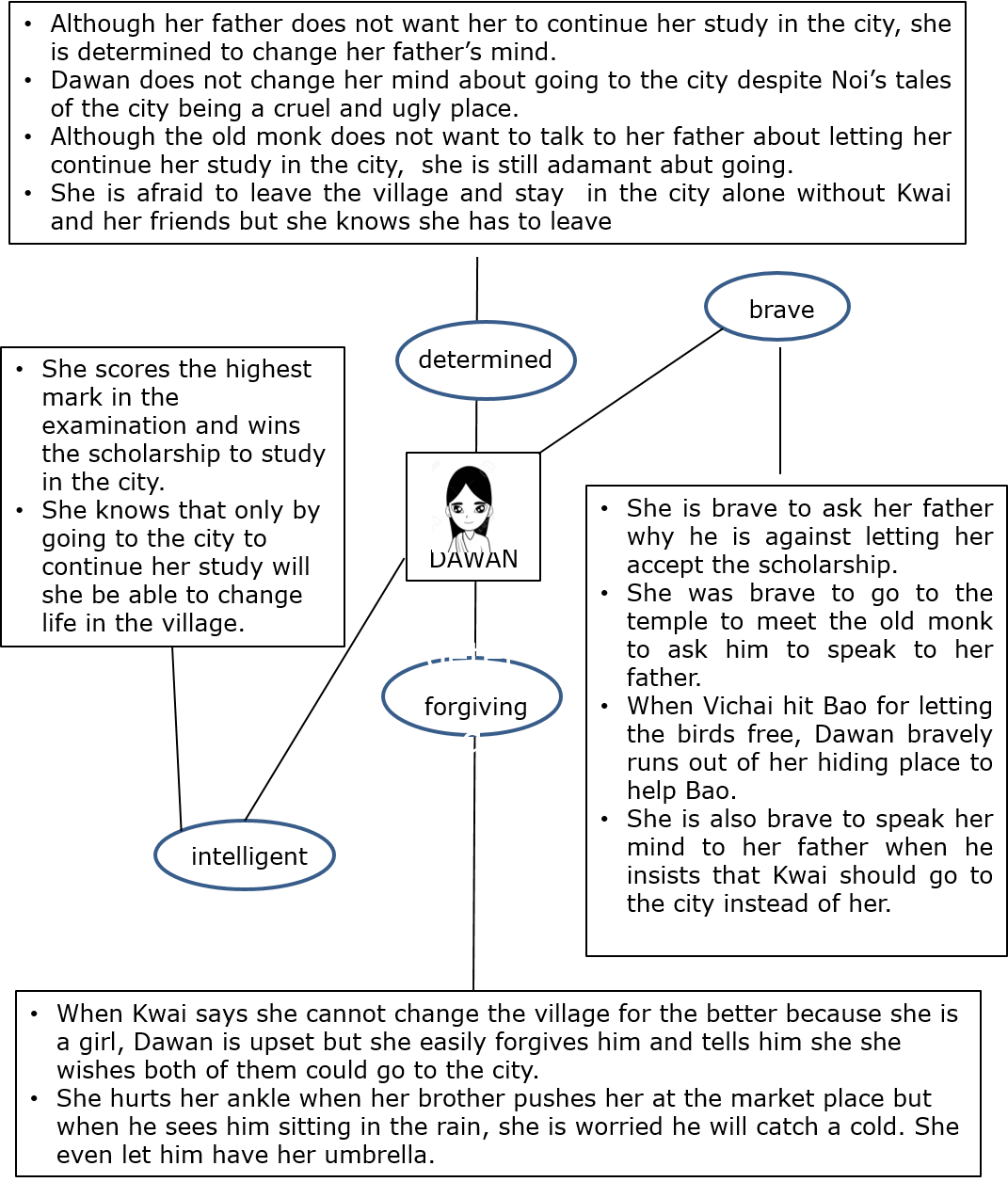 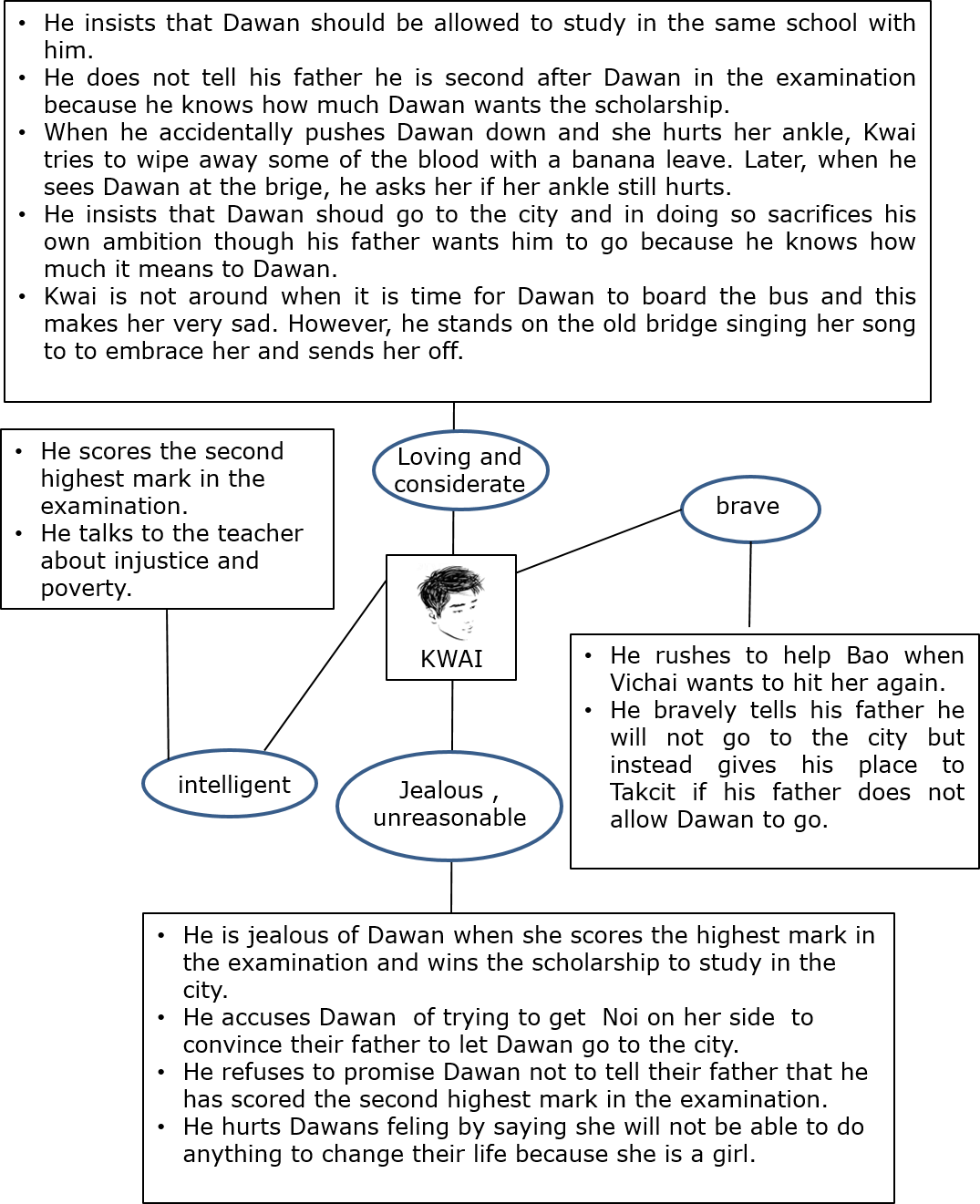 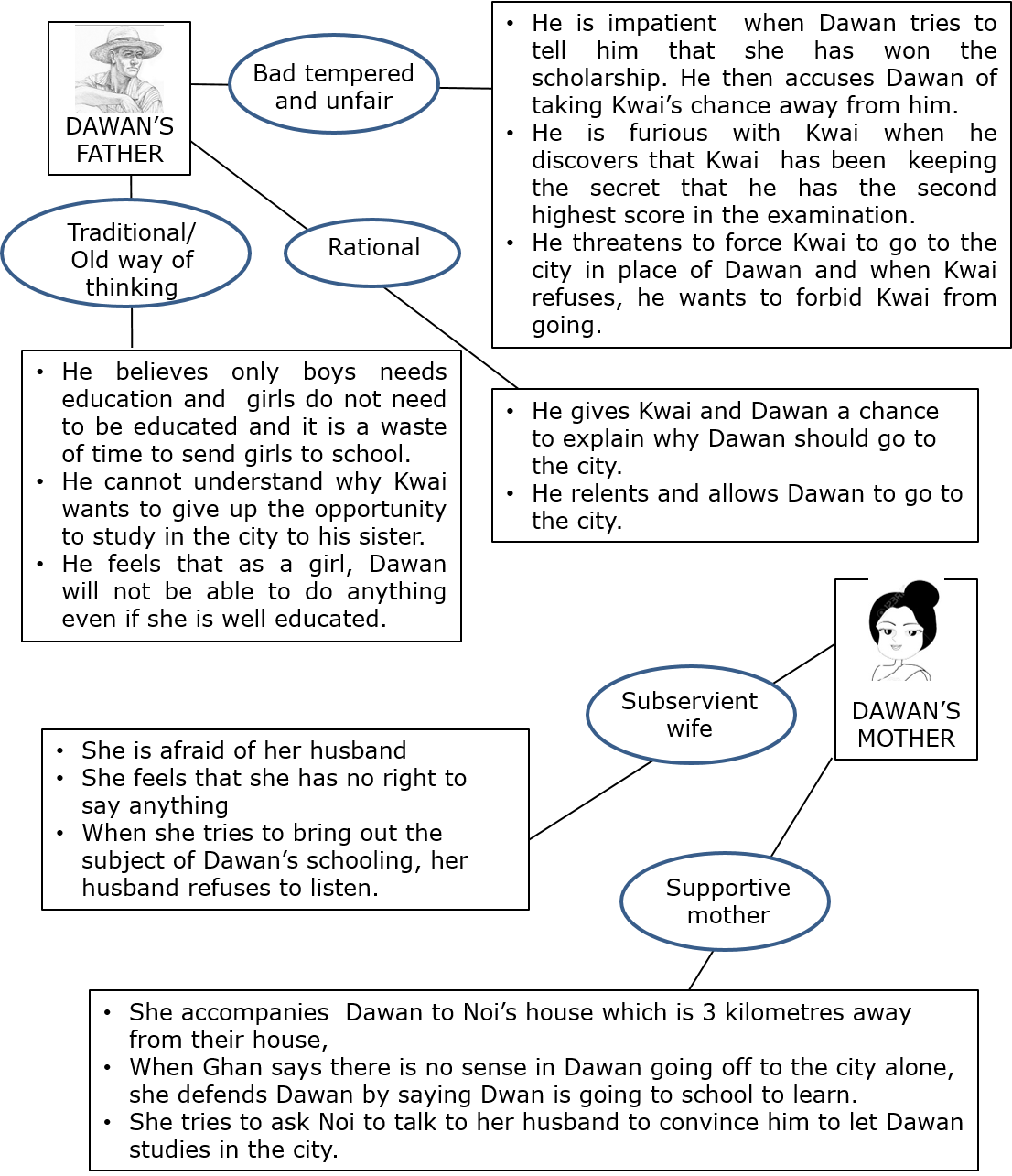 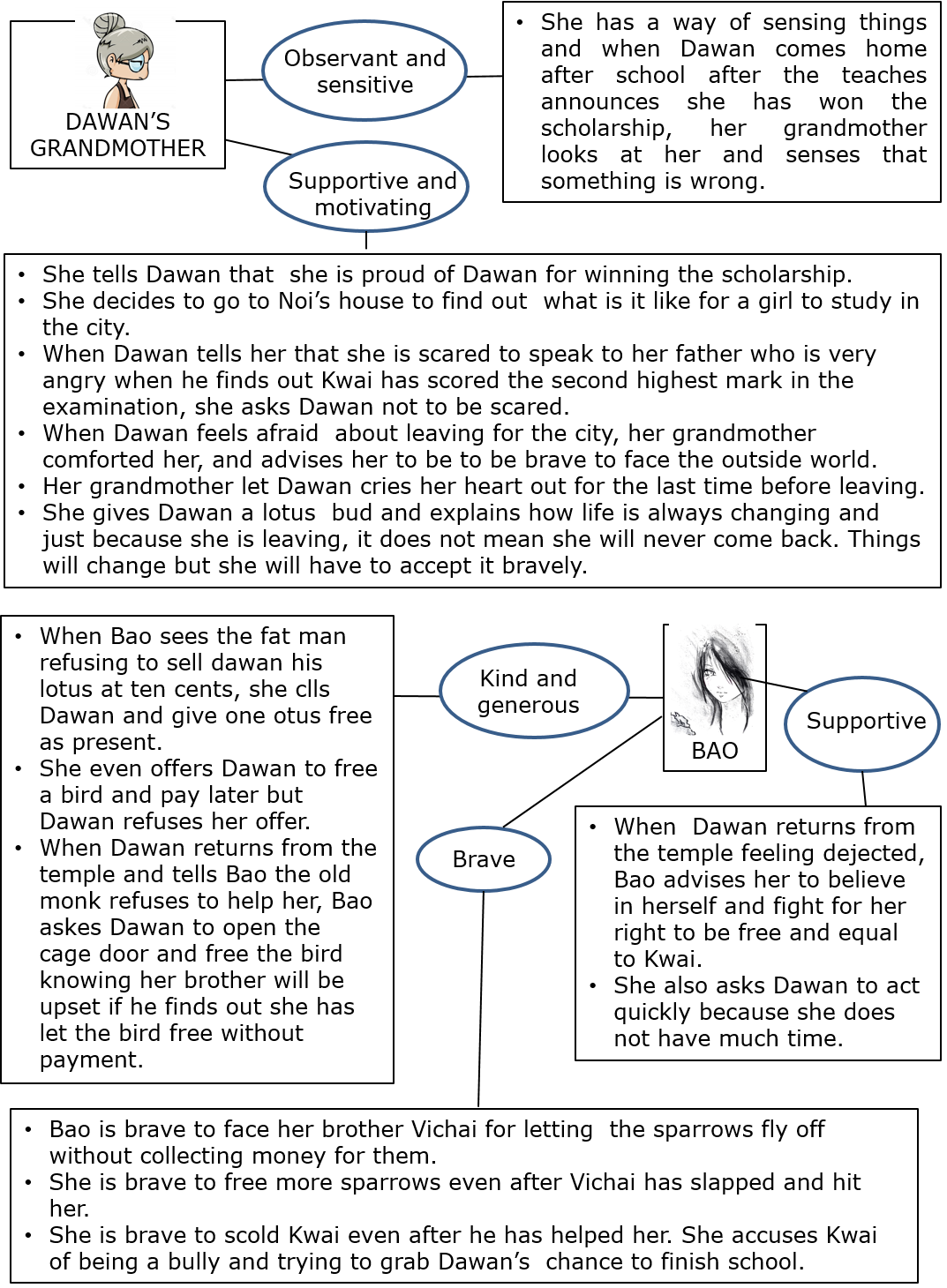 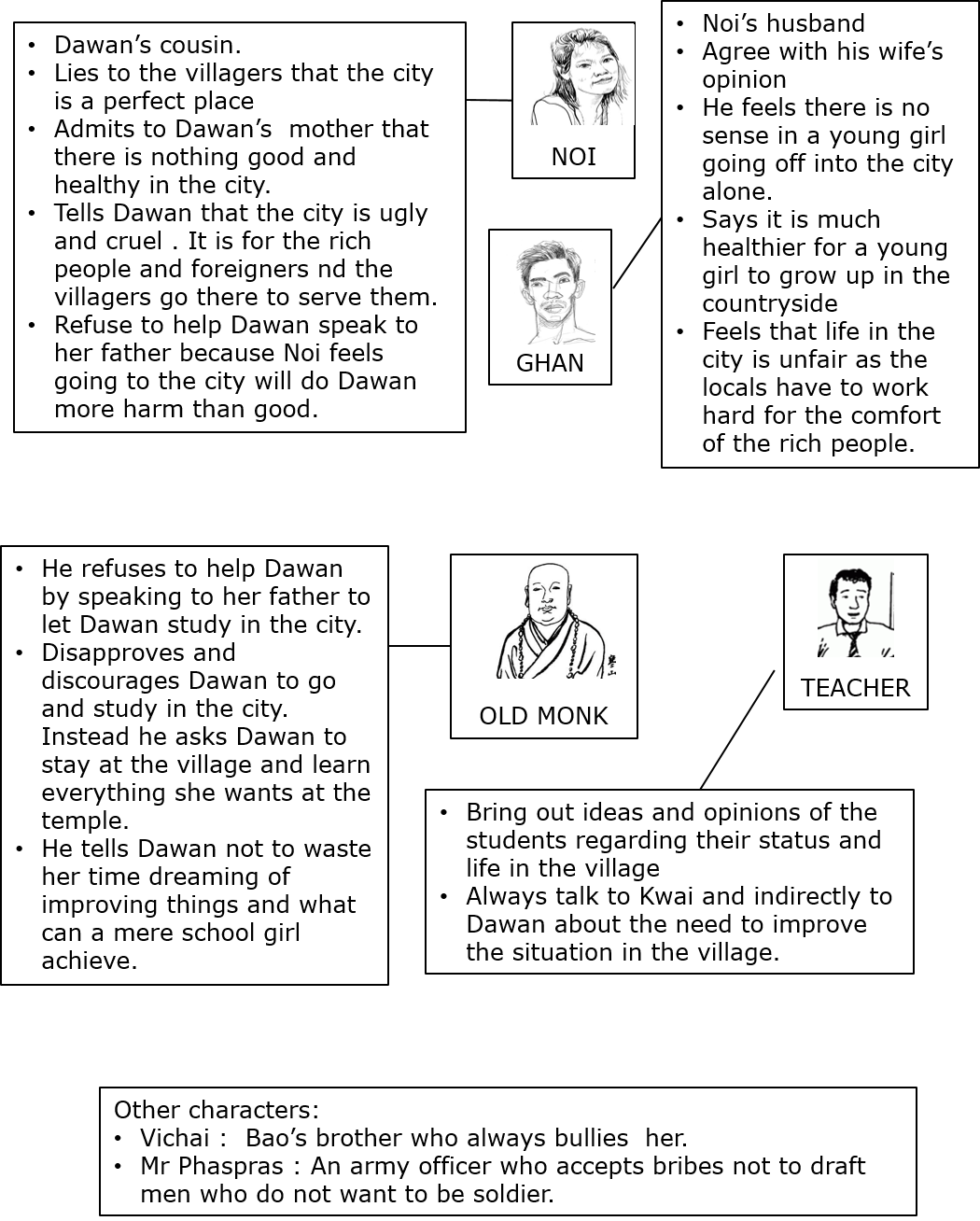 BAHASA INGGERISBAHASA MELAYUThe story, Sing to the Dawn, is about Dawan, a young Thai girl who  lives in a village with her family and attends the village school .  She is allowed to go to school because of her brother's insistence that his sister be allowed to join him. Dawan and Kwai sit for a special examination which offer  the best student a scholarship to study in a city school. Both Dawan and Kwai feel that with more education they will be able to help improve the villagers' way of life.   Dawan wins the scholarship and Kwai, comes in second. This causes a rift between the  two siblings who are very close with each other. Dawan is excited about her situation  but realises that Kwai is not too happy and even turns hostile towards her. She feels hurt but is determined not to give up the opportunity to further her education. The situation is aggravated by their father who feels that city  life and further education are not for a girl. Dawan tries to get support  from her cousin, Noi and the monk but they too do are not on her side.  . Only her grandmother and a flower seller, Bao  want her to accept the scholarship. Eventually, her father and her brother agree to let Kwai accept the scholarship and study in the city. She goes on her journey with a happy heart knowing that she is capable of taking on the responsibilities it entails.‘Sing to the Dawn” mengisahkan tentang Dawan, seorang gadis Thai yang tinggal dan bersekolah di kampong . Dia dibenarkan bersekolah di atas desakan adek lelakinya Kwai. Dawan dan Kwai menduduki peperiksaan yang menawarkan biasiswa untuk melanjutkan pelajaran di bandar bagi pelajar yang mendapat markah tertinggi. Dawan dan Kwai berpendapat dengan pendidikan mereka dapat memperbaiki kehidupan orang-orang kampong.  Dawan telah  mendapat tempat pertama dan Berjaya memenangi biasiswa  tersebut dan Kwai mendapat tempat kedua. Perhunungan kedua beradek itu menjadi renggang. Dawan sangat teruja tetapi dia sedar Kwai tidak gembira malah berubah dan tidak lagi mahu berbaik dengannya. Dawan merasa sedeh tetapi dia betekad tidak mahu melepaskan peluang untuk meneruskan pelajarannya. Keadaan menjadi lebih buruk apabila bapa mereka juga  merasakan budak perempuan tidak memerlukan pendidikan yang tinggiDawan cuba mendapatkan sokongan dari sepupu nya, Noi dan seorang sami tetapi mereka enggan membantu. Hanya nenek nya dan seorang penjual bunga bernama Bao yang mahu Dawan memerima biasiswa untuk belajar. Namun  begitu, akhirnya, Kwai dan bapa Dawan merestui pemergian Dawan ke bandar untuk melanjutkan pelajaran. Dawan pula merasa gembira dapat melanjutkan pelajaran dan sedar tanggungjawab yang dipikulnya untuk memperbaiki kehidypan masyarat di kampungnya. 